ПЕРВЕНСТВО КАМЧАТСКОГО КРАЯ ПО СПОРТИВНОМУ ТУРИЗМУ(ПЕШЕХОДНЫЕ ДИСТАНЦИИ В ЗАКРЫТЫХ ПОМЕЩЕНИЯХ)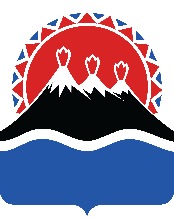 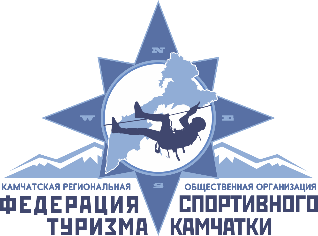 УСЛОВИЯ ПРОХОЖДЕНИЯ ДИСТАНЦИИ«ДИСТАНЦИЯ – ПЕШЕХОДНАЯ»1.	Общие сведения1.1	Соревнования пройдут 23 апреля 2022 года в городе Петропавловске-Камчатском в спортивном зале детского технопарка «Кванториум Камчатка», ул. Комсомольская 2а.1.2.	На дистанции используется бесштрафовая система оценки нарушений. 1.3.	На Соревнованиях применяется система электронной отметки прохождения дистанции SPORTIdent с точностью 0,1 секунды.1.4.	Заполнение декларации не требуется.2.	Основные параметрыКласс дистанции: 3.Длина дистанции: 74,4 м.Набор высоты: 24 м.ОКВ: 20 минут.Количество этапов: 8.Общие условия3.1.	Дистанция оборудована ВСВ-1. ВСВ-1 пропущена через судейское ФСУ и работает на этапах №1, 2, 5, 6, 7 и 8. ВСВ-1. Исходное положение: один конец ВСВ-1 находится в РЗ-1, второй – в РЗ-2. Конец ВСВ-1, расположенный в РЗ-1, участник имеет право подключить к ИСС перед стартом.3.2.	Дистанция оборудована ВСВ-2. ВСВ-2 пропущена через судейское ФСУ и работает на этапах №3 и №4. Исходное положение: концы ВСВ-2 находятся в РЗ-3.3.3.	При прохождении этапа №1 и этапа №8, для организации ВКС разрешено не использовать командное ФСУ.3.4.	На концах ВСВ-1 и ВСВ-2 завязан узел «Проводник восьмерка». Завязывание участниками связки каких-либо узлов на ВСВ-1 и ВСВ-2 запрещено.3.5.	После прохождения этапа 2, концы ВСВ-1 необходимо закрепить в ТО-3, для прохождения блоков этапов 5-6 и 7-8.3.6.	Лидирование разрешено.3.7.	Волочение верёвок разрешено.3.8.	По п.1.3.1.1 при прохождении этапа первым ТП до начала выполнения любых иных ТП участник обязан встать на самостраховку на ТО в ОЗ. Выполнение участником других ТП одновременно с постановкой на самостраховку не допускается. Отстёгивание уса самостраховки от ТО перед началом движения по этапу должно выполняться последним ТП. Допускается одновременное выполнение других ТП и отстёгивание уса самостраховки.3.9.	Снятие с этапа приравнивается к снятию с дистанции.Условия прохождения этапов, блоков этаповСТАРТБлок этапов 1-2. Навесная переправа – СпускЭтап 1. Навесная переправаПараметры этапа: L –18,2 м., α (вверх) – 150.Оборудование этапа: ВСВ-1;ИС – БЗ – РЗ-1, ТО-1 – 2 карабина;ЦС – ОЗ, ТО-2 – 3 карабина.Действия: первый участник перемещается в РЗ-2 (движение по полу не регламентируется), поднимается к ТО-2 по п.7.11, 7.11.1 (б) по судейским перилам, закрепляет только перила навесной переправы в ТО-2 по п.7.6, спускается в РЗ-2 по п. 7.12 с ВКС по судейским перилам и возвращается в РЗ-1 (движение по полу не регламентируется). Закрепление перил в ТО-1 – по п.7.6. Переправа обоих участников – по п.7.9 с ВКС. Снятие перил производится после прохождения участниками связки ОЗ этапа №8. Также разрешено оставить верёвку для снятия перил, при условии её закрепления в ТО-1 и ТО-2 или подключенную к перилам навесной переправы для их снятия.Обратное движение: при наличии перил по п.7.9 с ВКС, при отсутствии – по судейским перилам по п. 7.12 с ВКС в РЗ-2, далее по полу спортивного зала в РЗ-1.Этап 2. Спуск по периламПараметры этапа: L – 6 м., α (вниз) – 900.Оборудование этапа: ПОД, ВСВ-1;ИС – ОЗ, ТО-2 – 2 карабина;ЦС – БЗ – РЗ-2.Действия: организация перил по п.7.6, спуск участников по п.7.12 с ВКС, снятие перил по п.7.6.15 из РЗ-2, РЗ-3 или с пола спортивного зала между ними.Обратное движение: при наличии перил по п.7.11, 7.11.1 (б) с ВКС, при отсутствии – по ПОД по п.7.11, 7.11.1 (б) с ВКС.После прохождения блока этапов 1-2 разрешено оставить в РЗ-3 и РЗ-2 или на полу спортивного зала между ними любое снаряжение, не используемое участниками связки в дальнейшем на дистанции.Блок этапов 3-4. Подъем по стенду с зацепами – Спуск по периламЭтап 3. Подъём по стенду с зацепамиПараметры этапа: L – 6 м.Оборудование этапа: стенд с зацепами, ВСВ-2;ИС – БЗ – РЗ-3, ТО-3 – 2 карабина;ЦС – ОЗ, ТО-4 – 2 карабина.Действия: подъём участников по п.п.7.11, 7.11.1 (а) по зацепам.Обратное движение: спуск по стенду на ВСВ-2.Примечание: В случае срыва или использования опоры за ограничением, участник возвращается в РЗ-3 свободным лазанием по зацепам с ВКС и повторяет прохождение этапа.Этап 4. Спуск по перилам Параметры этапа: L – 6 м., α (вниз) – 900.Оборудование этапа: стенд с зацепами, ВСВ-2;ИС – ОЗ, ТО-4 – 2 карабина;ЦС – БЗ – РЗ-2, ТО-3 – 2 карабина.Действия: организация перил по п.7.6, спуск участников по п.7.12 с ВКС, снятие перил по п.7.6.15 из РЗ-3.Обратное движение: по п.п.7.11, 7.11 (а) по зацепам.После прохождения блока этапов 3-4 разрешено оставить в РЗ-3 и РЗ-2 или на полу спортивного зала между ними любое снаряжение, не используемое участниками связки в дальнейшем на дистанции.Блок этапов 5-6 Наклонная навесная переправа вверх - Спуск по перилам Этап 5. Наклонная навесная переправа вверхПараметры этапа: L –8 м., α (вверх) – 400.Оборудование этапа: ВСВ-1, одинарная перильная веревка;ИС – БЗ – РЗ-3, ТО-3 – 2 карабина;ЦС – ОЗ, ТО-2 – 2 карабина.Действия: первый участник перемещается в РЗ-2 (движение по полу не регламентировано), поднимается к ТО-2 по п.п.7.11, 7.11.1 (б) по судейским перилам, закрепляет двойные перила навесной переправы в ТО-2 по п.7.6, спускается в РЗ-2 по п.7.12 с ВКС по судейским перилам, перемещается в РЗ-3 (движение по полу не регламентировано). Закрепление перил этапа №5 в ТО-3 допускается как до закрепления в ТО-2 (в том числе во время прохождения блока этапов 3-4), так и после. Переправа обоих участников по п.п.7.9, 7.9.4 (а) с ВКС, снятие перил по п. 7.6.15 из РЗ-2.Обратное движение: по п.7.9.4 (б) с ВКС при наличии перил, при их отсутствии по п.7.12 с ВКС по ПОД в РЗ-2 далее по полу в РЗ-3.Этап 6. Спуск по периламПараметры этапа: L – 6 м., α (вниз) – 900.Оборудование этапа: судейские перила, ВСВ-1;ИС – ОЗ, ТО-2 – 2 карабина;ЦС – БЗ – РЗ-2.Действия: спуск участников по п.7.12 с ВКС по судейским перилам.Обратное движение: по п.7.11, 7.11.1 (б) по судейским перилам.После прохождения блока этапов 5-6 разрешено оставить в РЗ-3 и РЗ-2 или на полу спортивного зала между ними любое снаряжение, не используемое участниками связки в дальнейшем на дистанции.Блок этапов 7-8 Подъём по перилам – Навесная переправаЭтап 7. Подъём по периламПараметры этапа: L – 6 м., α (верх) – 900.Оборудование этапа: судейские перила, ВСВ-1;ИС – БЗ – РЗ-2;ЦС – ОЗ, ТО-2 – 2 карабина;Действия: подъем участников – по п.п.7.11, 7.11.1 (б) по судейским перилам.Обратное движение: по п.7.12 с ВКС по судейским перилам.Этап 8. Навесная переправаПараметры этапа: L –18,2 м., α (вниз) – 150.Оборудование этапа: ВСВ-1; ИС – ОЗ, ТО-2 – 2 карабина;ЦС – БЗ – РЗ-1, ТО-1 – 2 карабина.Действия: переправа участников по п.7.9 с ВКС. Снятие перил по п.7.6.15 из РЗ-1.Обратное движение: по п.7.9 с ВКС, при отсутствии перил по КОД и далее к ТО-2 по судейским перилам.ФИНИШФиниш по сбору всего основного специального снаряжения в РЗ-1 (за исключением снаряжения, оставленного при соблюдении настоящих условий в РЗ-2, РЗ-3 и на полу спортивного зала между ними) с отметкой в финишной станции одним из участников связки (любым). Отключение ВСВ-1 от ИСС участников допускается после финиша связки. В случае отметки в станции финиша до выполнения указанных выше требований, участники связки исправляют нарушения и после этого один из них производит повторную отметку в станции финиша. В случае отсутствия отметки в станции финиша, время финиша определяется по судейскому хронометру.23-24 апреля 2022 годаспортивный зал детского технопарка «Кванториум Камчатка», ул. Комсомольская 2а